ҠАРАР                                                                                                                      РЕШЕНИЕОБ УСТАНОВЛЕНИИ НАЛОГА НА ИМУЩЕСТВО ФИЗИЧЕСКИХ ЛИЦ НА ТЕРРИТОРИИ СЕЛЬСКОГО ПОСЕЛЕНИЯ АКЪЮЛОВСКИЙ СЕЛЬСОВЕТ МУНИЦИПАЛЬНОГО РАЙОНА ХАЙБУЛЛИНСКИЙ РАЙОН РЕСПУБЛИКИ БАШКОРТОСТАНВ соответствии с Федеральным законом от 6 октября 2003 года № 131-ФЗ «Об общих принципах организации местного самоуправления в Российской Федерации», от 4 октября 2014 года № 284-ФЗ «О внесении изменений в статьи 12 и 85 части первой и часть вторую Налогового кодекса Российской Федерации» и признании утратившим силу Закона Российской Федерации «О налогах на имущество физических лиц» и главой 32 части второй Налогового кодекса Российской Федерации, Законом Республики Башкортостан от 30 октября 2014 года № 142-з «Об установлении единой даты начала применения на территории Республики Башкортостан порядка определения налоговой базы по налогу на имущество физических лиц исходя из кадастровой стоимости объектов налогообложения», руководствуясь статьей 17 Устава Сельского поселения Акъюловский сельсовет муниципального района Хайбуллинский район Республики Башкортостан, представительный орган муниципального образования Совет сельского поселения РЕШИЛ: 1. Ввести на территории сельского поселения Акъюловский сельсовет муниципального района Хайбуллинский район Республики Башкортостан налог на имущество физических лиц (далее – налог), определить налоговые ставки. 2. Установить следующие налоговые ставки по налогу: 2.1. 0,3 процента в отношении: жилых домов; квартир, комнат; объектов незавершенного строительства в случае, если проектируемым назначением таких объектов является жилой дом; единых недвижимых комплексов, в состав которых входит хотя бы один жилой дом; гаражей и машино-мест; хозяйственных строений или сооружений, площадь каждого из которых не превышает 50 квадратных метров и которые расположены на земельных участках, предоставленных для ведения личного подсобного, дачного хозяйства, огородничества, садоводства или индивидуального жилищного строительства; 2.2. 2 процента в отношении объектов налогообложения, включенных в перечень, определяемый в соответствии с пунктом 7 статьи 3782 Налогового Кодекса Российской Федерации, а также в отношении объектов налогообложения, предусмотренных абзацем вторым пункта 10 статьи 3782 Налогового Кодекса Российской Федерации; 2.3. 0,5 процента в отношении прочих объектов налогообложения. 3. Признать утратившим силу Решения Совета сельского поселения Акъюловский сельсовет муниципального района Хайбуллинский район Республики Башкортостан: «О налоге на имущество физических лиц» от 24 ноября 2014 года № Р-32/73; «О внесении изменений в Решение Совета сельского поселения Акъюловский сельсовет муниципального района Хайбуллинский район Республики Башкортостан от 24 ноября 2014 года № Р-32/73 «О налоге на имущество физических лиц»» от 25 февраля 2016 года № Р-5/25; «О внесении изменений в Решение Совета сельского поселения Акъюловский сельсовет муниципального района Хайбуллинский район Республики Башкортостан от 24 ноября 2014 года № Р-32/73 «О налоге на имущество физических лиц»» от 15 марта 2017 года № Р-14/51. 4. Настоящее решение вступает в силу не раннее чем по истечении одного месяца со дня его официального обнародования и не ранее 1 января 2018 года. 5. Настоящее решение обнародовать путем размещения на информационных стендах населенных пунктов сельского поселения не позднее 30 ноября 2017 года.         Глава сельского поселения Акъюловский  сельсоветмуниципального районаХайбуллинский район  Республики Башкортостан                                                    Ильбаков Б.И.                                    с.Галиахметово № Р-19-59 от  27 ноября  2017 г.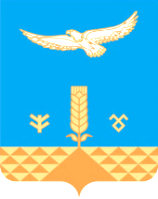 